Sequências didáticas – 3º bimestre S31Livro do estudante Unidade 8 – Mais subtraçõesUnidade temáticaNúmerosObjetivosResponder a perguntas que ajudem o professor a levantar os conhecimentos anteriores dos alunos sobre o tema da Unidade.Subtrair dezenas exatas por meio de diferentes estratégias.Resolver e elaborar problemas de subtração, envolvendo números de até três ordens, com os significados de tirar, completar e comparar, utilizando estratégias pessoais ou convencionais, com o apoio de materiais manipuláveis e utilizando estratégias de cálculo mental.Observação: Estes objetivos favorecem o desenvolvimento das seguintes habilidades apresentadas na BNCC (3a versão):(EF02MA05) Construir fatos básicos da adição e subtração e utilizá-los no cálculo mental ou escrito.(EF02MA06) Resolver e elaborar problemas de adição e de subtração, envolvendo números de até três ordens, com os significados de juntar, acrescentar, separar, retirar, utilizando estratégias pessoais ou convencionais.Número de aulas estimado7 aulas (de 40 a 50 minutos cada uma)Aula 1Conteúdo específicoTroca de ideias sobre conceitos de subtraçãoRecursos didáticosPáginas 138 e 139 do Livro do estudante.Folhetos de promoções de supermercado.Tesoura com pontas arredondadas.Cola.Uma folha de papel sulfite para cada aluno.Cédulas e moedas do material complementar ou reproduzidas em papel sulfite.EncaminhamentoLeia com os alunos as imagens da abertura de unidade para levantar os conhecimentos anteriores deles sobre os conceitos que serão estudados. Questione: “O que podemos observar nessa imagem?”; “O que as pessoas estão fazendo?”; “Em que lugar elas estão?”; “O que indicam as etiquetas junto aos brinquedos?” (leia mais orientações na página 138 do Manual do professor impresso).Proponha as questões do boxe “Trocando ideias” da página 139. Faça a leitura de cada questão e deixe que os alunos se expressem livremente (leia mais orientações na página 139 do Manual do professor impresso).Em uma carteira da sala de aula, disponha as cédulas e moedas do material complementar ou as reproduza em papel sulfite caso não tenha acesso à Coleção e proponha a atividade a seguir. Solicite aos alunos que escolham e recortem do folheto de promoções dois produtos sem a indicação de preço. Após a escolha, determine um preço para os produtos e peça que calculem quanto seria gasto para comprá-los. Em seguida, oriente-os a ir até “o banco” (a carteira com o dinheiro) e a retirar a quantidade de cédulas ou moedas que pagariam os produtos.Circule pela sala e observe como os alunos estão resolvendo a situação, peça que colem na folha de papel sulfite os produtos que escolheram e registrem quanto gastariam para comprá-los. Diga-lhes que também indiquem na folha as cédulas ou as moedas que pegaram para pagar os produtos. Caso os alunos tenham retirado uma quantia que necessite de troco, peça-lhes que também a registrem. Nesse momento, trabalhe com o vocabulário: “Quanto teriam que gastar para pagar os produtos?”. Questione se retiraram a quantia suficiente para pagar ou se sobrou troco. Escolha algumas situações e chame alguns alunos para socializá-las no quadro de giz. Com essa atividade, a turma trabalhará com situações do cotidiano que envolvem adição e subtração.Como forma de avaliação, observe a participação, o envolvimento dos alunos e os registros que fizeram na folha de papel sulfite.Aula 2Conteúdo específicoSubtração de dezenas exatasRecursos didáticosPáginas 140 e 141 do Livro do estudante.Jogo “Formando dezenas exatas” – página 140 e 141 do Manual do professor impresso.EncaminhamentoLeia as atividades da seção “Aprendendo”, das páginas 140 e 141 do Livro do estudante, resolvendo-as coletivamente (utilize as sugestões do Manual do professor impresso, página 140). Reúna os alunos em trios e proponha o jogo “Formando dezenas exatas” – páginas 140 e 141 do Manual do professor impresso. Durante o jogo, circule entre as carteiras e observe como os alunos estão participando, se estão criando estratégias de cálculo. Após o jogo, socialize as principais ideias: “Quem foi o vencedor de cada trio?”; “Quais estratégias o vencedor estabeleceu para vencer?”; “Como ele fez os cálculos?”. Essa atividade, além de estimular o cálculo mental com as dezenas exatas, proporciona um momento de interação entre os alunos.Caso não tenha acesso à Coleção, escreva no quadro de giz os seguintes números: 1, 2, 3, 4, 5, 6, 7, 8, 9, 12, 19, 21, 33, 36, 45, 48, 54, 67. Distribua uma folha de papel sulfite para cada dupla de alunos e oriente-os a formar dezenas exatas combinando dois números de cada vez da lista indicada no quadro de giz. Circule entre as carteiras e verifique como estão obtendo as dezenas, faça intervenções individuais, caso seja necessário. Essa atividade incentiva o cálculo mental e a troca de experiência entre os alunos. Corrija a atividade coletivamente.Como forma de avaliação, observe a participação e o envolvimento dos alunos, viste as atividades registradas no livro.Aula 3Conteúdo específicoSubtração de dezenas exatasRecursos didáticosPágina 141 do Livro do estudante.EncaminhamentoProponha aos alunos as atividades da seção “Praticando” da página 141 do Livro do estudante. Peça a eles que façam a leitura das atividades (leia mais orientações na página 141 do Manual do professor impresso). Se julgar oportuno, trabalhe com duplas produtivas agrupando os alunos de modo que, na dupla, haja troca de experiências para que a aprendizagem aconteça. Além disso, o trabalho em cooperação reforça os laços afetivos e de solidariedade entre os alunos. Distribua aos alunos o material dourado, que vai auxiliá-los na compreensão das tarefas.Caminhe pela sala e observe como os alunos estão resolvendo as atividades, caso seja necessário, faça intervenções para que observem as barras do material dourado, fazendo relação com os cubinhos que representam as unidades; verifique se a maneira que utilizaram para resolver responde às questões corretamente. Socialize as respostas dos alunos.Aproveite para iniciar uma discussão sobre o calendário em sala de aula, fazendo com que observem os números de dias de cada mês, conforme orientação no manual. Peça aos alunos que registrem no caderno novas propostas de comparações, como a da atividade 3; por exemplo: chame à frente dois alunos e entregue a um deles uma cédula de real do material complementar e outra para o outro, questione a turma: “Quem tem a maior quantia em reais? Quanto a mais?”.Caso não tenha acesso à Coleção, proponha aos alunos atividades que envolvam várias ideias da subtração; por exemplo: “Em uma turma de 3o ano, há 30 alunos. Um dia faltaram 10 alunos, quantos estavam na sala de aula?”; “Um mercado armazenou 9 dezenas de cestas básicas em um depósito. Em outro, armazenou 5 dezenas de cestas. Quantas cestas a mais foram armazenadas no primeiro depósito?”; “Cláudio recebeu 50 reais pela venda de mudas de rosas e Paula recebeu 80 reais pela venda de mudas de margaridas. Quem recebeu a maior quantia? Quanto a mais?”; entre outras atividades.Como forma de avaliação, observe a participação e o envolvimento dos alunos, viste as atividades registradas no livro e no caderno.Aula 4 Conteúdo específicoSubtraçãoRecursos didáticosPágina 142 do Livro do estudante.Revistas ou jornais para recorte.Cola.Tesoura com pontas arredondadas.Papel sulfite. EncaminhamentoProponha aos alunos as atividades da seção “Aprendendo” da página 142 do Livro do estudante e peça que as leiam (consulte as orientações da página 142 do Manual do professor impresso). Se julgar oportuno, trabalhe com duplas produtivas. Caminhe pela sala e observe como os alunos estão resolvendo as atividades, caso seja necessário, faça intervenções de modo que observem como a personagem resolve a subtração. Verifique se responderam às questões corretamente. Socialize as respostas dos alunos, discutindo as resoluções.Caso seja possível, leia para os alunos o livro Subtrair, de Ann Montague-Smith. Goiânia: Educar Livros, 2007. (Leia mais orientações na página 227 do Livro do estudante.)Solicite que os alunos encontrem em revistas ou jornais 13 imagens de objetos e as recortem.Peça que colem as imagens em uma folha de papel sulfite e proponha que subtraiam 6 imagens indicando as que forem cortar com X ou fazendo a representação na reta numérica. Caso não tenha acesso à Coleção, proponha a seguinte atividade no quadro de giz: “Para calcular 18 – 6, Laura desenhou 18 bolinhas e marcou 6 delas com X. Represente com desenhos a resolução de Laura e depois complete os espaços: 18 bolinhas menos _______ bolinhas é igual a _______ bolinhas. Logo: 18 – 6 = ______. Agora, represente essa resolução na reta numérica”. Oriente os alunos a representar na reta numérica os números de 0 a 18 e representar a subtração de 6 unidades a partir do 18. Circule entre as carteiras e verifique como os alunos estão resolvendo o problema, especialmente como estão traçando a reta numérica, e proponha outras atividades desse tipo.Como forma de avaliação, observe a participação e o envolvimento dos alunos, viste as atividades registradas no livro e recolha as folhas.Aula 5Conteúdo específicoSubtraçãoRecursos didáticosPáginas 143 e 144 do Livro do estudante.EncaminhamentoProponha aos alunos as atividades de 1, 2 e 3 da seção “Praticando”, das páginas 143 e 144 do Livro do estudante. Solicite que façam a leitura das atividades (leia mais orientações nas páginas 143 e 144 do Manual do professor impresso), ou, se for preciso, faça a leitura coletiva. Se julgar oportuno, trabalhe com duplas produtivas.Caminhe pela sala e observe como os alunos estão resolvendo as atividades, caso seja necessário, faça intervenções. Verifique se a maneira que utilizaram para resolver as questões as responde corretamente.Caso não tenha acesso à Coleção, proponha atividades de subtração que envolvam as ideias de comparar valores e quantidades, de completar unidades e dezenas exatas e de representação de operações na reta numérica. Socialize as respostas dos alunos.Como forma de avaliação, observe a participação e o envolvimento dos alunos, viste as atividades registradas no livro.Aula 6Conteúdo específicoSubtraçãoRecursos didáticosPáginas 144 e 145 do Livro do estudante.EncaminhamentoProponha aos alunos as atividades de 4, 5 e 6 da seção “Praticando”, das páginas 144 e 145 do Livro do estudante. Solicite que façam a leitura das atividades (leia mais orientações nas páginas 144 e 145 do Manual do professor impresso), ou, caso seja necessário, faça a leitura coletiva. Se julgar oportuno, trabalhe com duplas produtivas.Caminhe pela sala e observe como os alunos estão resolvendo as atividades, faça intervenções, se for preciso. Na atividade 4, verifique se perceberam que uma das extremidades do objeto não está alinhada à marca correspondente ao número zero, pois isso interferirá diretamente no cálculo. Se julgar oportuno, resolva o item a coletivamente. Na atividade 5, ofereça o material dourado aos alunos, caso necessitem.Caso não tenha acesso à Coleção, proponha aos alunos atividades em que tenham de medir objetos com a régua tomando como referência uma marca que não seja o zero. Verifique se percebem, por exemplo, que, se a ponta de uma caneta está no 13 e a outra extremidade está no 4, isso significa que a caneta mede 9 centímetros de comprimento.Socialize as respostas dos alunos.Como forma de avaliação, observe a participação e o envolvimento dos alunos, viste as atividades registradas no livro.Aula 7Conteúdo específicoSubtraçãoRecursos didáticosPágina 146 do Livro do estudante.EncaminhamentoProponha aos alunos as atividades 7 e 8 da seção “Praticando”, da página 146 do Livro do estudante. Faça a leitura e discuta sobre a maneira utilizada por Clarisse para resolver a atividade. Realize coletivamente, no quadro de giz, outro cálculo por decomposição, por exemplo: 39 – 28.Solicite aos alunos que façam a leitura e as atividades da página indicada (consulte mais orientações na página 146 do Manual do professor impresso). Se julgar oportuno, trabalhe com duplas produtivas.Caminhe pela sala e observe como os alunos estão resolvendo as atividades, caso seja necessário, faça intervenções. Verifique se resolveram as questões corretamente e como o fizeram. Caso não tenha acesso à Coleção, proponha aos alunos atividades de subtração com cálculo mental e outras com decomposição em dezenas e unidades; por exemplo:26 – 14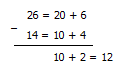 Socialize as respostas dos alunos e também as estratégias que utilizaram para calcular mentalmente.Como forma de avaliação, observe a participação e o envolvimento dos alunos, viste as atividades registradas no livro.Mais sugestões para acompanhar o desenvolvimento dos alunos Proponha as atividades a seguir e a ficha de autoavaliação para que os alunos preencham. Atividades1. Distribua uma folha com linhas para cada aluno e solicite que resolvam o seguinte desafio, utilizando a estratégia que julgarem mais interessante: “Maria Luísa tem uma cédula de 50 reais e outra de 10 reais. Jane tem uma cédula de 50 reais e três cédulas de 5 reais. Quanto cada uma tem? Quem tem mais dinheiro? Quanto a mais?”2. Entregue uma folha com linhas para cada aluno e solicite que resolvam o seguinte desafio: “Carolina foi ao mercado e comprou 4 dúzias de ovos para sua mãe preparar bolos para vender. A mãe de Carolina utilizou 2 dúzias e 6 unidades de ovos. Quantos ovos restaram?” Comentário: Observe os registros dos alunos para avaliar se seguiram as propostas corretamente. Caso não compreenda o registro de algum aluno, questione-o, orientando no que for necessário. Faça intervenções individuais se algum aluno não entender alguma das propostas.Fichas para autoavaliaçãoMarque X na carinha que retrata melhor o que você sente ao responder cada questão. 
Sim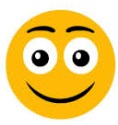 
Mais ou menos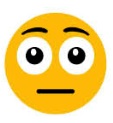 
Não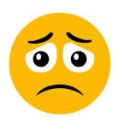 1. Sei resolver uma subtração utilizando a reta numérica?2. Sei resolver algumas subtrações fazendo cálculo mental?3. Sei resolver subtrações usando dúzias? 4. Sei calcular quantos reais uma pessoa tem a mais que a outra?Marque X na carinha que retrata melhor o que você sente ao responder cada questão. 
Sim
Mais ou menos
Não1. Sei resolver uma subtração utilizando a reta numérica?2. Sei resolver algumas subtrações fazendo cálculo mental?3. Sei resolver subtrações usando dúzias? 4. Sei calcular quantos reais uma pessoa tem a mais que a outra?